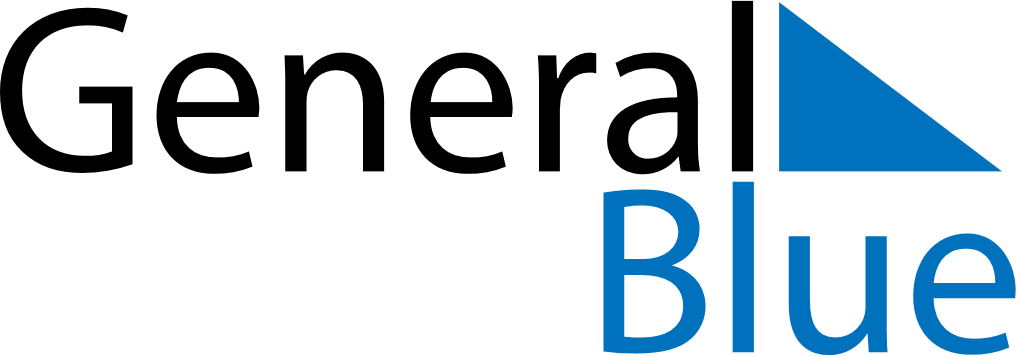 March 2021March 2021March 2021March 2021MexicoMexicoMexicoMondayTuesdayWednesdayThursdayFridaySaturdaySaturdaySunday12345667891011121313141516171819202021Benito Juárez’s birthday (day off)Benito Juárez’s birthday2223242526272728293031